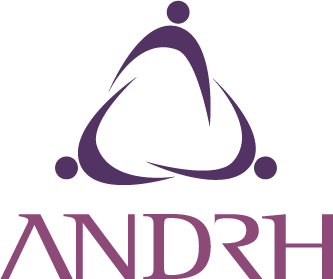 1000 PARRAINS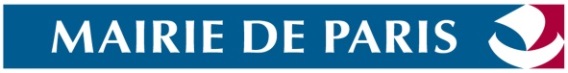 POUR 1000 EMPLOISEn partenariat avec :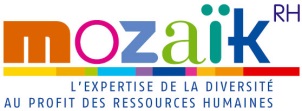 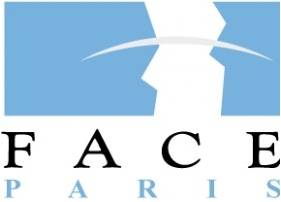 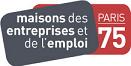 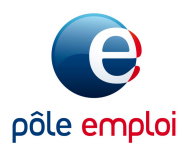 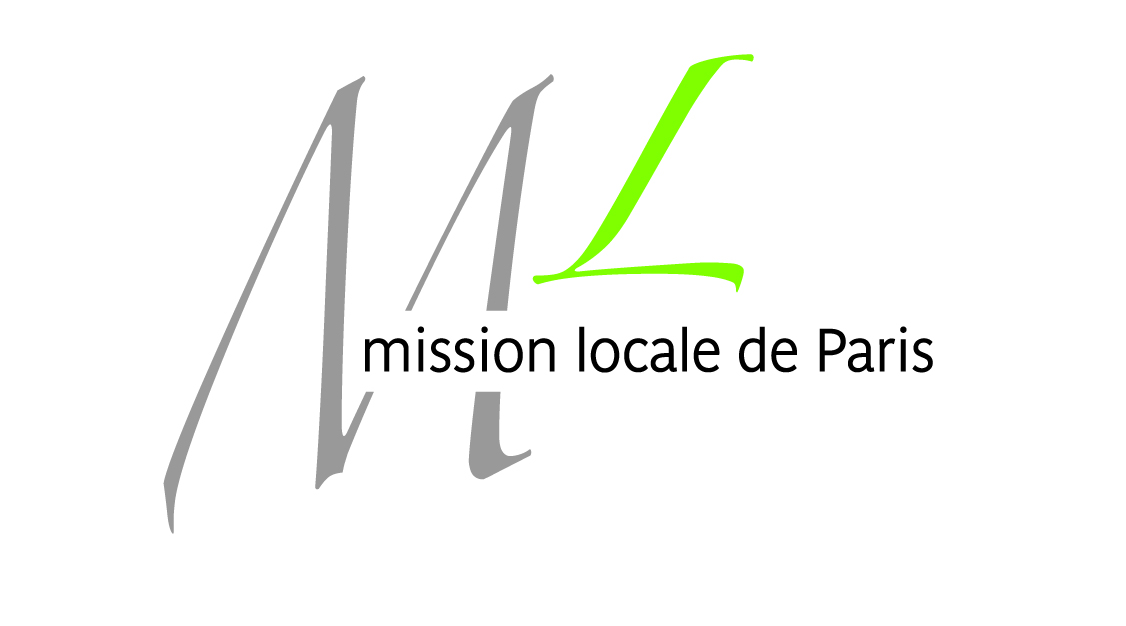 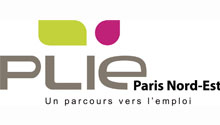 Rejoignez l’opération de parrainageUne initiative de la Mairie de Paris et de l’ANDRH Ile-de-France - Avec les acteurs de l’emploi parisiens à laquelle Face Paris s’associe.QUEL(S) TYPE(S) DE PARRAINAGE VOUS INTERESSE(NT) ?Retour : ddeees-parrainage@paris.fr ou b.de-la-girennerie@fondationface.orgPour en savoir plushttp://www.paris.fr/accueil/emploi-recrutement/1000-parrains-pour-1000-emplois/rub_9655_actu_154920_port_23780ou brochure en pdfPARRAINAGE « REGULIER » : rendez-vous individuels réguliers, en vue d’accompagner le filleul dans ses recherches, en lui apportant un regard extérieur et des conseils, en tant que professionnelPARRAINAGE « PONCTUEL » : vous intervenez ponctuellement auprès des chercheurs d’emploi pour les aider dans la construction de leur projet professionnel : Organisation de visites d’entreprise pour présenter les métiers qui s’y trouvent. Participation à des « rencontres métiers », organisées au sein des organismes partenaires Entretiens de validation du projet professionnel  Réponse à des « enquêtes métiers » menées par les chercheurs d’emploiPARRAINAGE « IMMERSION » : vous proposez un stage pratique de 5 jours à 1 mois, gratuit pour l’entreprise, qui permet au chercheur d’emploi de se confronter avec les réalités de vie d’une entreprise, de confirmer son projet professionnel et à lui faire acquérir les codes du milieu professionnel correspondant à son parcours